Becoming a USA Swimming Certified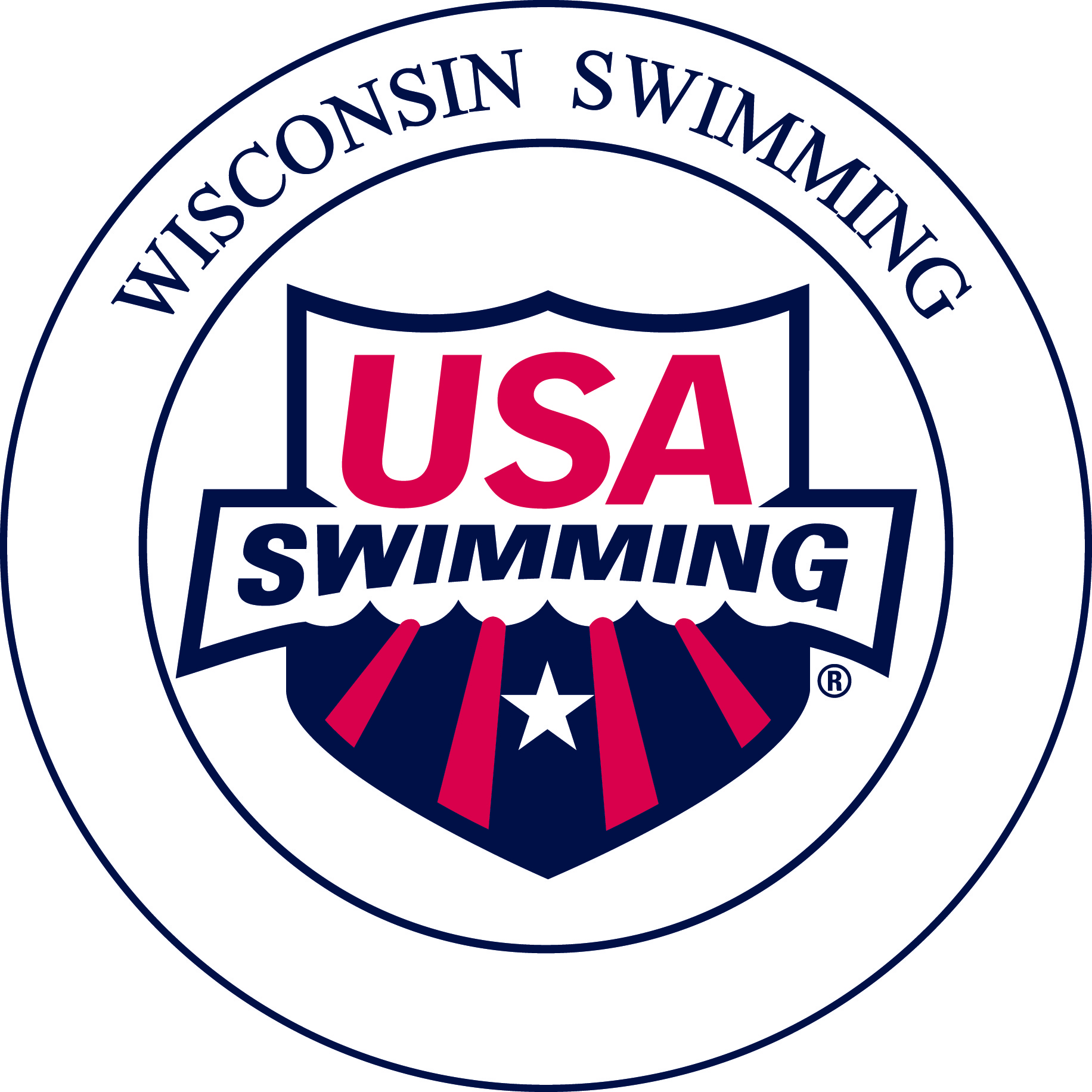 Stroke & Turn Judge OfficialBenefits of Becoming an OfficialSupport an excellent sport for children and promote a healthy lifestyle for children.Get closer to the action; know what’s happening on deck with the “best seat” at the poolGet mentally and physically engaged during the meet rather than merely “spectating”.Gain a more thorough understanding of competitive swimming. Fulfill volunteer obligations at club meets.  Be cooler on deck than in the stands.Receive free admission and great hospitality during sessions officiated.Requirements for Stroke and Turn Judge CertificationTake a Training Clinic	Attend a “New Officials Training Clinic - Stroke and Turn Judge.”  The Wisconsin Swimming Officials Committee conducts Clinics periodically in various locationsClinic announcements are located on the Wisconsin Swimming website.The Clinic consists of:Appr. 4 hour education sessionDiscussions of rules, strokes, turns and relay exchanges.Viewing and discussion of the USA Swimming-produced Officials Training videos.  Club sponsored Clinic:  If a Club has volunteers interested in becoming Officials, a clinic can be arranged at the Club’s preferred location. To request an Officials Clinic, please use the online request form found on the Officials Page of the Wisconsin Swimming Website: HERE or send an e-mail to the Officials’ Chair (Jacqueline Jugenheimer) at officialschair@wisconsinswimming.org.NOTE:  The Wisconsin Swimming Officials’ Committee provides a trainer and training materials.Apprentice Official RegistrationApprentice officials have 60 days from the start of their training before they are required to join as non-athlete members of USA Swimming and complete all membership requirements in order to continue being on deck.Non-current Non-Athlete Members of USA Swimming who are apprenticing to become certified Stroke and Turn Judges prior to bringing all required membership requirements current or re-joining as Non Athlete (Official) Members, must submit a USA Swimming Apprentice Official Application. There is no cost for this. Please submit the application to Angela Monty at admin@wisconsinswimming.orgTake the USA Swimming Test:  Complete USA Swimming’s on-line, open book test, “Stroke and Turn/Timer” certification test.  This test must be successfully completed prior to the 2nd on-deck apprentice training session.Fulfill On-Deck Apprentice Session RequirementsComplete a minimum of four sessions as an apprentice, at two or more meets, under the supervision of USA Swimming Certified Officials.   Contact the Meet Referee or Meet Director prior to the Meet for permission to attend as an Apprentice and to ensure one-on-one mentoring. Attend the Pre-Meet Officials Briefing, 45-60 minutes prior to the start of the meet session (or at the time determined by the Meet Referee).In order for sessions to count:Session needs to be at least 2 hours long.Sessions with predominantly distance sessions do NOT count1 apprentice per session per mentor.Complete the USA Swimming RegistrationPrior to certification, complete the current year USA Swimming Non-Athlete Registration (form provided at the clinic or located on the Wisconsin Swimming website) and submit it along with the fee to the Registration Chair, Angela Monty (1907 Cedarhurst Dr. New London, WI 54961-2297)Some clubs will reimburse this fee for their officials, typically upon certification. Complete the online Officials Release of Information found: HEREUSA Swimming Athlete Protection PolicyLegislation passed at the September, 2010, Aquatic Sports ConventionAll Non-Athlete USA Swimming members, including Officials, must complete the following:USA Swimming Level 2 Criminal Background Check (regardless of any previous criminal background check you may have completed).  There is a $39 fee for the initial background check, which can be reimbursed at the completion of all training requirements by Wisconsin Swimming.USA Swimming online Athlete Protection Training module. Concussion Protocol Training - For USA Swimming membership, officials must successfully complete concussion and head injury education at least once. Submit your proof of training to your LSC registrar in order for it to show on your deck pass. FAQ's about this requirement can be found HERE.  Here are the links to popular courses - CDC Course, NFHS CourseThe Level 2 Criminal Background Check must be passed prior to becoming a Non-Athlete USA Swimming member. Other RequirementsMinimum age of 18 yearsAttire:  Solid navy blue skirt, shorts or pants, white collared polo shirt and white athletic shoes/socksAttitude: Positive attitude, willingness to volunteer, and dedicationCertificationAchieved after becoming a USA Swimming Non-Athlete Member (including completion of Criminal Background Check, USA Swimming online Athlete Protection Training module, and online Concussion Protocol Training), as well as completing the Training Clinic, USA Swimming on-line test, and the Apprentice sessions.Submit a scanned or photo copy of the completed and signed apprentice card via email to: Jacky Jugenheimer, Officials Committee Chair, officialschair@wisconsinswimming.org.Wisconsin LSC Certified officials will use their current year USA Swimming Membership Cards as their primary credentials to verify they may be permitted on deck for USA Swimming Sanctioned, Approved, or Observed meets or events.  Wisconsin LSC officials will use a copy of their OTS generated USA Swimming Official Certification Card as their USA Swimming Membership Card which also includes verification of their LSC and National official certification levels needed for serving in assigned positions.  These Official Certification Cards also show the expiration dates of the official’s USA Swimming registration, Criminal Background Check, and Athlete Protection Training.After Certification as Stroke and Turn JudgeOn DeckAttend the Pre-Meet Officials Briefing, usually starting 45-60 minutes prior to the beginning of each meet session or at the discretion of the Meet RefereeAccept deck assignment from the Meet Referee or his/her designeeEncouraged to volunteer at any meet attendedMaintenance of CertificationRecertification required every odd-numbered year, therefore the Officials’ Committee offers recertification activities every even-numbered year. Activities qualifying as recertification activity: Attend a Wisconsin Swimming Recertification Clinic, take the USA Swimming on-line Recertification Tests, successful evaluation at the N2 or N3 level, or completion of 75% of the sessions of a National Qualifying Meet without evaluation in that calendar year, at the level of  Zone or Speedo or above meet.Must officiate a minimum of four sessions, at two or more different meets each year Must complete the Criminal Background Check every two years, the online Athlete Protection Training module annually, and the Concussion Training once.AdvancementStarter:  Must have worked a minimum of five sessions as Stroke and Turn Judge and be a current USA Swimming member. Please see the document “Credentials in WI” and/or “Becoming a Certified Starter and/or Referee” located on the Wisconsin Swimming website for more details.National CertificationN1-LSC Certification: May officiate at any LSC level meet in any USA Swimming LSC N2- National Certification: recognizes that an official is experienced and has been evaluated as capable of working the position at Sectional, Zone, and similar higher profile meetsN3- National Championship Certification: recognizes that an official has the experience, skills, and knowledge to be considered for selection to work National Championship level meets in the position certified. For the N2 and N3 Certifications, the positions of Stroke and Turn Judge, Starter, and Deck Referee, as well as Chief Judge, Administrative Referee, and Meet Referee are available2021 FeesNew Officials Training Clinic Fee:  Usually $25. USA Swimming Criminal Background Check Fee: $39. This is reimbursed by Wisconsin Swimming. For reimbursement, print a copy of the second page of the Criminal Background Check and submit to the LSC Treasurer Angela Monty (admin@wisconsinswimming.org, 1907 Cedarhurst Dr., New London, WI 54961) after completing all the training requirements. Swimming Annual Non-Athlete Member Registration:2021: $75Registration after September 1 is valid through December of the following year. Membership includes:USA Swimming insuranceUSA Swimming Rule BookClubs often reimburse participants for their Training Clinic fee, annual USA Swimming registration fee, and/or Recertification Clinic fee.Exception:   If a person already is a member of USA Swimming as an athlete, coach, Club Safety Coordinator, Board President, or other Board position, the registration fee paid for any of these positions also applies to becoming an Official. For More Information:Please contact:Jacqueline Jugenheimer, Chair, Wisconsin Swimming Officials’ Committee (officialschair@wisconsinswimming.org) 